3.04. – 17.04.2022./tylko do użytku wewnętrznego/ZAPRASZAMY NA DROGĘ KRZYŻOWĄ ULICAMI PARAFII
CZYŻOWICE – 7.04.2022 
CZWARTEK, GODZ.. 19.30
NIEMYSŁOWICE – 8.04.2022 
PIĄTEK, GODZ. 19.30  
/proszę wziąć ze sobą lampion lub wkład do znicza/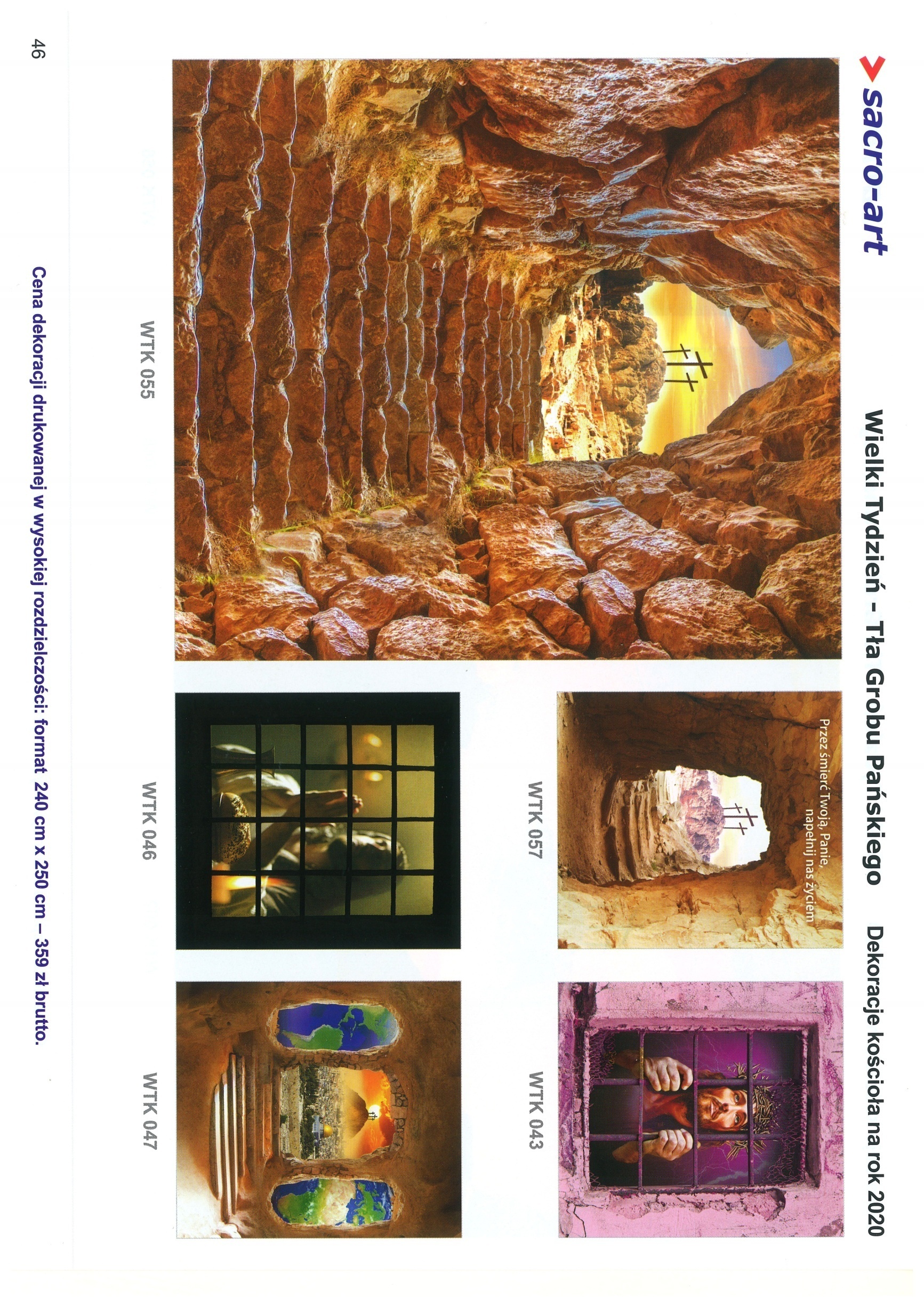 
OGŁOSZENIA PARAFIALNE - 3.04. – 17.04.2022.
*Serdeczne Bóg zapłać za Wasze modlitwy, prace i ofiary na rzecz
  naszej parafii i naszych kościołów.                                                            *Zapowiedzi Przedślubne: 
  -Angelika Guz, zam. w Niemysłowicach 
   i Mateusz Mika zam. w Ligocie Prószkowskiej, zapowiedź III. 
  -Laura Pałys i Grzegorz Żyta zam. w Opolu, zapowiedź II i III.
*SPOWIEDŹ ŚW. PRZEDŚWIĄTECZNA  
            NIEMYSŁOWICE:*ODWIEDZANIE CHORYCH: 13 kwietnia - Wielka Środa: 
  od g. 9.45 w Niemysłowicach; od godz. 10.30 w Czyżowicach
*29.03.2022 r. Odeszła do wieczności Janina Mączka (l. 89) 
  zam. w Niemysłowicach. Wieczny odpoczynek… PARAFIA ŚW. ANNY W NIEMYSŁOWICACH     
 /FILIA W CZYŻOWICACH PW. NAJŚWIĘTSZEGO SERCA PANA JEZUSA/
e-mail: parafianiemyslowice@op.pl; www.niemyslowice.infotel.: 601-861-252PORZĄDEK NABOŻEŃSTW  3.04. – 17.04.2022.  PORZĄDEK NABOŻEŃSTW  3.04. – 17.04.2022.  PORZĄDEK NABOŻEŃSTW  3.04. – 17.04.2022.  PORZĄDEK NABOŻEŃSTW  3.04. – 17.04.2022.   V NIEDZIELA WIELKIEGO POSTU, 3 kwietnia/kolekta na potrzeby Diecezji i Seminarium Duchownego/ V NIEDZIELA WIELKIEGO POSTU, 3 kwietnia/kolekta na potrzeby Diecezji i Seminarium Duchownego/ V NIEDZIELA WIELKIEGO POSTU, 3 kwietnia/kolekta na potrzeby Diecezji i Seminarium Duchownego/ V NIEDZIELA WIELKIEGO POSTU, 3 kwietnia/kolekta na potrzeby Diecezji i Seminarium Duchownego/7.30Za + Pawła Wolak w 30. dniu po śmierci.Za + Pawła Wolak w 30. dniu po śmierci.Za + Pawła Wolak w 30. dniu po śmierci.9.15 W Czyżowicach:
 Za + Annę i Ludwika Kajów, siostry i braci, 
++ z pokrewieństwa i dziadków z obu stron.                                                          Po Mszy św. „Gorzkie Żale”(W czasie Wielkiego Postu Msze św. w Czyżowicach, w niedzielę, odbywają się 
o godz. 9.15, ze względu na odprawiane po nich Gorzkie Żale).                                                  W Czyżowicach:
 Za + Annę i Ludwika Kajów, siostry i braci, 
++ z pokrewieństwa i dziadków z obu stron.                                                          Po Mszy św. „Gorzkie Żale”(W czasie Wielkiego Postu Msze św. w Czyżowicach, w niedzielę, odbywają się 
o godz. 9.15, ze względu na odprawiane po nich Gorzkie Żale).                                                  W Czyżowicach:
 Za + Annę i Ludwika Kajów, siostry i braci, 
++ z pokrewieństwa i dziadków z obu stron.                                                          Po Mszy św. „Gorzkie Żale”(W czasie Wielkiego Postu Msze św. w Czyżowicach, w niedzielę, odbywają się 
o godz. 9.15, ze względu na odprawiane po nich Gorzkie Żale).                                                 11.00O zdrowie i bł. Boże dla Ryszarda Działoszyńskiego z okazji 90. r. urodzin.                            Po Mszy św. „Gorzkie Żale”O zdrowie i bł. Boże dla Ryszarda Działoszyńskiego z okazji 90. r. urodzin.                            Po Mszy św. „Gorzkie Żale”O zdrowie i bł. Boże dla Ryszarda Działoszyńskiego z okazji 90. r. urodzin.                            Po Mszy św. „Gorzkie Żale”Poniedziałek, 4 kwietniaPoniedziałek, 4 kwietniaPoniedziałek, 4 kwietniaPoniedziałek, 4 kwietnia18.00Za + Mariannę Działoszyńską 
(ofiarowana przez Wandę i Edwarda Dąbrowskich).Za + Mariannę Działoszyńską 
(ofiarowana przez Wandę i Edwarda Dąbrowskich).Za + Mariannę Działoszyńską 
(ofiarowana przez Wandę i Edwarda Dąbrowskich).Wtorek, 5 kwietnia Wtorek, 5 kwietnia Wtorek, 5 kwietnia Wtorek, 5 kwietnia 9.00Za + Pawła Święs.Za + Pawła Święs.Za + Pawła Święs.Środa, 6 kwietniaŚroda, 6 kwietniaŚroda, 6 kwietniaŚroda, 6 kwietnia18.0018.00Za + Zofię Zielińską, męża Józefa, ++ rodziców z obu stron oraz + Genowefę i Tadeusza Wolańskich.Za + Zofię Zielińską, męża Józefa, ++ rodziców z obu stron oraz + Genowefę i Tadeusza Wolańskich.Czwartek, 7 kwietniaCzwartek, 7 kwietniaCzwartek, 7 kwietniaCzwartek, 7 kwietnia18.0018.00W Niemysłowicach: Za + Cecylię Grzegocką w 30 dniu po śm.W Niemysłowicach: Za + Cecylię Grzegocką w 30 dniu po śm.19.3019.30„DROGA KRZYŻOWA” – ULICAMI CZYŻOWIC.„DROGA KRZYŻOWA” – ULICAMI CZYŻOWIC.Piątek, 8 kwietniaPiątek, 8 kwietniaPiątek, 8 kwietniaPiątek, 8 kwietnia19.3019.30„DROGA KRZYŻOWA” – ULICAMI NIEMYSŁOWIC./W piątek 8.04. w Niemysłowicach wyjątkowo nie będzie Mszy św./.„DROGA KRZYŻOWA” – ULICAMI NIEMYSŁOWIC./W piątek 8.04. w Niemysłowicach wyjątkowo nie będzie Mszy św./.Sobota, 9 kwietnia Sobota, 9 kwietnia Sobota, 9 kwietnia Sobota, 9 kwietnia 18.0018.0018.00W Czyżowicach:
Za + Arkadiusza Jóźba oraz Stefanię i Jana Jóźba.NIEDZIELA PALMOWA  –  MĘKI PAŃSKIEJ, 10 kwietniaNIEDZIELA PALMOWA  –  MĘKI PAŃSKIEJ, 10 kwietniaNIEDZIELA PALMOWA  –  MĘKI PAŃSKIEJ, 10 kwietniaNIEDZIELA PALMOWA  –  MĘKI PAŃSKIEJ, 10 kwietnia7.307.30Za + Antoninę, Władysława, Mieczysława i Franciszka Borkowskich, Julię i Andrzeja Siergiej oraz Stanisławę i Andrzeja Pęgiel.Za + Antoninę, Władysława, Mieczysława i Franciszka Borkowskich, Julię i Andrzeja Siergiej oraz Stanisławę i Andrzeja Pęgiel.9.159.15O zdrowie i bł. Boże dla Wandy i Zbigniewa Mulik 
z okazji 50. r. ślubu.                          Na początku Mszy św. - Procesja z palmami.  
                                                  Po Mszy św. „Gorzkie Żale”.                            O zdrowie i bł. Boże dla Wandy i Zbigniewa Mulik 
z okazji 50. r. ślubu.                          Na początku Mszy św. - Procesja z palmami.  
                                                  Po Mszy św. „Gorzkie Żale”.                            11.00       11.00       Z podziękowaniem za otrzymane łaski, z prośbą o bł. Boże dla dzieci: Moniki, Joanny, Agnieszki i Adama oraz dla sióstr Małgorzaty i Teresy z rodziną                     Na początku Mszy św. - Procesja z palmami.                                                                        
                                                  Po Mszy św. „Gorzkie Żale”.                                  Z podziękowaniem za otrzymane łaski, z prośbą o bł. Boże dla dzieci: Moniki, Joanny, Agnieszki i Adama oraz dla sióstr Małgorzaty i Teresy z rodziną                     Na początku Mszy św. - Procesja z palmami.                                                                        
                                                  Po Mszy św. „Gorzkie Żale”.                                  Wielki Poniedziałek, 11 kwietniaWielki Poniedziałek, 11 kwietniaWielki Poniedziałek, 11 kwietniaWielki Poniedziałek, 11 kwietniaSpowiedź św. w Niemysłowicach: 17.30 – 18.00 i po Mszy św.Spowiedź św. w Niemysłowicach: 17.30 – 18.00 i po Mszy św.Spowiedź św. w Niemysłowicach: 17.30 – 18.00 i po Mszy św.Spowiedź św. w Niemysłowicach: 17.30 – 18.00 i po Mszy św.18.00Za + Zofię Zajączkowską.Za + Zofię Zajączkowską.Za + Zofię Zajączkowską.Wielki Wtorek, 12 kwietnia Wielki Wtorek, 12 kwietnia Wielki Wtorek, 12 kwietnia Wielki Wtorek, 12 kwietnia 9.009.00Za + Pawła Święs. 
(przed i po Mszy św. okazja do Spowiedzi św.).Za + Pawła Święs. 
(przed i po Mszy św. okazja do Spowiedzi św.).Wielka Środa, 13 kwietniaWielka Środa, 13 kwietniaWielka Środa, 13 kwietniaWielka Środa, 13 kwietniaOdwiedzanie Chorych: od g. 9.45 w Niemysłowicach; od g. 10.30 w CzyżowicachOdwiedzanie Chorych: od g. 9.45 w Niemysłowicach; od g. 10.30 w CzyżowicachOdwiedzanie Chorych: od g. 9.45 w Niemysłowicach; od g. 10.30 w CzyżowicachOdwiedzanie Chorych: od g. 9.45 w Niemysłowicach; od g. 10.30 w CzyżowicachSpowiedź św.: w Czyżowicach: 16.00 - 17.00;                         w Niemysłowicach: 17.30 - 18.00 i po Mszy św.Spowiedź św.: w Czyżowicach: 16.00 - 17.00;                         w Niemysłowicach: 17.30 - 18.00 i po Mszy św.Spowiedź św.: w Czyżowicach: 16.00 - 17.00;                         w Niemysłowicach: 17.30 - 18.00 i po Mszy św.Spowiedź św.: w Czyżowicach: 16.00 - 17.00;                         w Niemysłowicach: 17.30 - 18.00 i po Mszy św.18.0018.00Za + Mariannę Działoszyńską (ofiarowana przez Mieczysława,     
                               Danutę i Mirosława Safiańskich z Lasocina).Za + Mariannę Działoszyńską (ofiarowana przez Mieczysława,     
                               Danutę i Mirosława Safiańskich z Lasocina).WIELKI CZWARTEK, 14 kwietniaWIELKI CZWARTEK, 14 kwietniaWIELKI CZWARTEK, 14 kwietniaWIELKI CZWARTEK, 14 kwietnia17.0017.00W Czyżowicach: MSZA ŚW. WIECZERZY PAŃSKIEJ: 
Za Parafian.
Za + Władysława, Wiesławę, Adama i Jadwigę Lenickich, Antoninę Jabłońską, Zofię Kaczmarską, Walerię i Stanisława Kulej, + z rodziny Jagiełłów, Jana Koszelę i Irenę Jemielniak.
       (po Mszy św. Adoracja Najśw. Sakramentu w „Ciemnicy” 
         do g. 19.00, Gorzkie Żale, 1 część )W Czyżowicach: MSZA ŚW. WIECZERZY PAŃSKIEJ: 
Za Parafian.
Za + Władysława, Wiesławę, Adama i Jadwigę Lenickich, Antoninę Jabłońską, Zofię Kaczmarską, Walerię i Stanisława Kulej, + z rodziny Jagiełłów, Jana Koszelę i Irenę Jemielniak.
       (po Mszy św. Adoracja Najśw. Sakramentu w „Ciemnicy” 
         do g. 19.00, Gorzkie Żale, 1 część )19.0019.00W Niemysłowicach: MSZA ŚW. WIECZERZY PAŃSKIEJ: 
Za Parafian.
Za + Henryka Kwaśnickiego, jego rodziców i braci 
oraz + Józefę i Bronisława Czajkowskich..
        (po Mszy św. Adoracja Najśw. Sakramentu w „Ciemnicy” 
          do g. 21.00, Gorzkie Żale, 1 część)W Niemysłowicach: MSZA ŚW. WIECZERZY PAŃSKIEJ: 
Za Parafian.
Za + Henryka Kwaśnickiego, jego rodziców i braci 
oraz + Józefę i Bronisława Czajkowskich..
        (po Mszy św. Adoracja Najśw. Sakramentu w „Ciemnicy” 
          do g. 21.00, Gorzkie Żale, 1 część)WIELKI PIĄTEK MĘKI PAŃSKIEJ, 15 kwietniaWIELKI PIĄTEK MĘKI PAŃSKIEJ, 15 kwietniaWIELKI PIĄTEK MĘKI PAŃSKIEJ, 15 kwietniaWIELKI PIĄTEK MĘKI PAŃSKIEJ, 15 kwietniaPróba ministrantów: Czyżowice -11.00; Niemysłowice -12.00Próba ministrantów: Czyżowice -11.00; Niemysłowice -12.00Próba ministrantów: Czyżowice -11.00; Niemysłowice -12.00Próba ministrantów: Czyżowice -11.00; Niemysłowice -12.0017.0017.00W Czyżowicach: LITURGIA NA CZEŚĆ MĘKI PAŃSKIEJ.             (po Liturgii Adoracja Najśw. Sakr. przy Bożym Grobie 
               do g. 19.00, Gorzkie Żale 3 część).W Czyżowicach: LITURGIA NA CZEŚĆ MĘKI PAŃSKIEJ.             (po Liturgii Adoracja Najśw. Sakr. przy Bożym Grobie 
               do g. 19.00, Gorzkie Żale 3 część).19.0019.00W Niemysłowicach: LITURGIA NA CZEŚĆ MĘKI PAŃSKIEJ             (po Liturgii Adoracja Najśw. Sakr. przy Bożym Grobie 
               do g. 21.00, Gorzkie Żale 3 część).W Niemysłowicach: LITURGIA NA CZEŚĆ MĘKI PAŃSKIEJ             (po Liturgii Adoracja Najśw. Sakr. przy Bożym Grobie 
               do g. 21.00, Gorzkie Żale 3 część).WIELKA SOBOTA, 16 kwietniaWIELKA SOBOTA, 16 kwietniaWIELKA SOBOTA, 16 kwietniaWIELKA SOBOTA, 16 kwietniaPróba ministrantów: Czyżowice -11.00; Niemysłowice -12.00Próba ministrantów: Czyżowice -11.00; Niemysłowice -12.00Próba ministrantów: Czyżowice -11.00; Niemysłowice -12.00Próba ministrantów: Czyżowice -11.00; Niemysłowice -12.0014.00Poświęcenie Pokarmów Wielkanocnych w Czyżowicach.   
Adoracja Najśw. Sakramentu przy Bożym Grobie.Poświęcenie Pokarmów Wielkanocnych w Czyżowicach.   
Adoracja Najśw. Sakramentu przy Bożym Grobie.Poświęcenie Pokarmów Wielkanocnych w Czyżowicach.   
Adoracja Najśw. Sakramentu przy Bożym Grobie.15.00Poświęcenie Pokarmów Wielkanocnych w Niemysłowicach. 
Adoracja Najśw. Sakramentu przy Bożym Grobie.Poświęcenie Pokarmów Wielkanocnych w Niemysłowicach. 
Adoracja Najśw. Sakramentu przy Bożym Grobie.Poświęcenie Pokarmów Wielkanocnych w Niemysłowicach. 
Adoracja Najśw. Sakramentu przy Bożym Grobie.17.00W Czyżowicach: LITURGIA WIGILII PASCHALNEJ: 
Za Parafian.
Za + Marię, Annę i Jana Hikawczuk oraz Franciszka BartoszekW Czyżowicach: LITURGIA WIGILII PASCHALNEJ: 
Za Parafian.
Za + Marię, Annę i Jana Hikawczuk oraz Franciszka BartoszekW Czyżowicach: LITURGIA WIGILII PASCHALNEJ: 
Za Parafian.
Za + Marię, Annę i Jana Hikawczuk oraz Franciszka Bartoszek19.00W Niemysłowicach: LITURGIA WIGILII PASCHALNEJ: 
Za Parafian.Za + Józefa Sucheckiego w r. śm.W Niemysłowicach: LITURGIA WIGILII PASCHALNEJ: 
Za Parafian.Za + Józefa Sucheckiego w r. śm.W Niemysłowicach: LITURGIA WIGILII PASCHALNEJ: 
Za Parafian.Za + Józefa Sucheckiego w r. śm.NIEDZIELA - UROCZYSTOŚĆ ZMARTWYCHWSTANIA PAŃSKIEGO, 17 kwietniaNIEDZIELA - UROCZYSTOŚĆ ZMARTWYCHWSTANIA PAŃSKIEGO, 17 kwietniaNIEDZIELA - UROCZYSTOŚĆ ZMARTWYCHWSTANIA PAŃSKIEGO, 17 kwietniaNIEDZIELA - UROCZYSTOŚĆ ZMARTWYCHWSTANIA PAŃSKIEGO, 17 kwietnia7.007.00REZUREKCJA: 
Procesja Rezurekcyjna - Msza św.: Za Parafian.Za ++ rodziców Józefa, Reginę, Jadwigę i Edwarda 
oraz + Łucję Świtalską.REZUREKCJA: 
Procesja Rezurekcyjna - Msza św.: Za Parafian.Za ++ rodziców Józefa, Reginę, Jadwigę i Edwarda 
oraz + Łucję Świtalską.9.00 9.00 W Czyżowicach: REZUREKCJA:
Procesja Rezurekcyjna - Msza św.: Za Parafian.
 Za ++ rodziców Karolinę i Józefa Berbeć, Annę i Piotra Szandurskich, ++ z pokrewieństwa oraz + Wiktora Berbeć 
w 1. r. śm.W Czyżowicach: REZUREKCJA:
Procesja Rezurekcyjna - Msza św.: Za Parafian.
 Za ++ rodziców Karolinę i Józefa Berbeć, Annę i Piotra Szandurskich, ++ z pokrewieństwa oraz + Wiktora Berbeć 
w 1. r. śm.11.0011.00Za + Pawła Święs.Za + Pawła Święs.Wielki Poniedziałek – od g. 17.30 do 18.00 i po Mszy św., 
Wielki Wtorek – przed i po Mszy św., 
Wielka Środa od. 17.30 do 18.00 i po Mszy św. 
CZYŻOWICE: 
Wielka Środa – od g. 16.00 do 17.00 
                       